Requirements for Change of ManagementVetting Requirements:As standard practice, the Administrator undertakes a thorough vetting process of all vessels seeking registration. The vetting process includes due diligence screening of the owning and operating entities, to include actual beneficial ownership of the vessel. For this reason, please identify all natural persons in the vessel ownership structure who ultimately hold a 25% or greater interest in the vessel and indicate the country in which each resides. In the event the vessel ownership structure terminates with no natural person(s) ultimately owning 25% or more interest in the vessel, please provide a statement to that effect and the name(s) of the natural person(s) exercising control of the legal person through other means. Alternatively, if all the ultimate owning legal entities are publicly traded, please provide a statement to that effect and identify the ultimate owning legal entity or entities. This information is kept confidential, but we must have it to satisfy our trade compliance policy.Application/Documentation/Requirements:Declaration of Company (MI-297A)Combined Declaration (MI-297B)Declaration of Management Company & Designated Person for Yachts not Subject to the ISM Code (MI-297Y)ISM Document of Compliance (DOC) issued by Recognized Organization (RO)Confirmation of Billing Agent Information (MI-330), if applicableCSR Amendment Form (MI-203) and Index (MI-204)*Ship Fuel Oil Consumption DCS Form (MI-296), if applicable as per MN 2-013-12, must be submitted to DCS at dcs@register-iri.com when availableInsurance Requirements (Not required if provider remains the same):Oil Blue Card for vessels carrying 2000 Tons or more Oil in Bulk* Bunker Blue Card for vessels over 1000 gross tonsWreck Removal Blue Card for vessels over 300 gross tons*Shipowner Liability in Cases of Abandonment Blue Card (Standard A2.5.2), if applicableTreatment of Contractual Claims, Death and Long-Term Disability Blue Card(Standard A4.2.1), if applicablePassenger Liability Blue Card for vessels carrying more than 12 passengers (if applicable)*Electronic Certificates issued on the day of change:Civil Liability Certificate, if applicable*Civil Liability Bunker CertificateWreck Removal Liability Certificate*Carriage of Passengers and Luggage Liability Certificate, if applicable*Post Delivery Documentation to be followed-up:Safety Management Certificate (SMC) issued by RO*International Ship Security Certificate (ISSC) issued by RO*Maritime Labour Certificate (MLC) issued by RO*Payment for Management Change FeeElectronic Certificate to be issued post closing: CSR for Change of ISM Managers*REPUBLIC OF THE MARSHALL ISLANDSMARITIME ADMINISTRATOR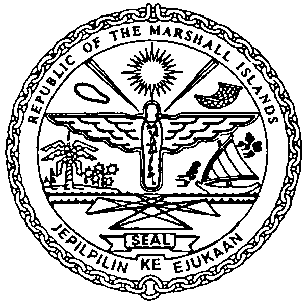 